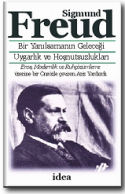 ÇözümlemeBİR YANILSAMANIN GELECEĞİ(1927c)IKişinin Kendi Kültürünü Tanıma Girişiminde Yatan Güçlükler 5Birey Kendi Kültürünün Yazgısı Üzerine Yargısında *Öznellikten,* Kişisel *Eğilimlerinin* Etkisinden Kaçınmalıdır 5Uygarlık İnsanın Doğal Koşulların Üzerine Yükselmesidir 
[Freud 'Kültür' Ve 'Uygarlık' Anlatımlarını Özdeş Görür; Gerçekte Kültür Tamamlanmış Uygarlıktır; Kültür Herşeydir; Uygarlık İdeal] 5Uygarlık (1) Doğanın Kuvvetlerine Egemen Olmayı (Uygulayımbilim) Ve (2) Toplumsal Ve Ekonomik İlişkileri Kapsar 5Uygarlığın Evrensel Bir Çıkar Olmasına Karşın, Gizil Olarak Her Birey Bir Uygarlık Düşmanıdır [=Uygar İnsan Sinircelidir] 6Uygarlığın Onu Yokedici Bireysel İçgüdüsel Eğilimlere Karşı Baskıcı Kültürel Yapılar Yoluyla Korunması Gerekir 6Uygarlığın Baskısı Uygarlığın Giderilebilecek Bir Eksikliği Midir? 6Uygulayımsal Alandaki Büyük Gelişime Karşın, İnsan Sorunlarının Yönetiminde Benzer Başarı Elde Edilememiştir 6Zor Ve Baskı İçermeyen Bir Uygarlık Olanaklı Mıdır? 6Her Uygarlık Zor Üzerine Ve İçgüdüden Vazgeçme Üzerine Kurulmalıdır 6Tüm İnsanlarda Yokedici Eğilimler, Karşı-Toplumsal, Karşı-Kültürel Eğilimler Vardır, Ve Davranışı Belirlerler 7Uygarlık (Kavramsal Olarak Tembel Ve Bilgisiz) Kitle Üzerinde Zor Ve Denetim Olmaksızın Yapamaz 7Politik Önder Kitlenin Kimliğinin Özetidir 7Baskının Gerekçeleri: 1) İnsanlar Çalışmayı Sevmezler; 2) Tutkuları Uslarını Dinlemez 7Freud'a Karşı: İnsanın 'Tembel' Karakteri Kültürel Düzenlemelerin Bozukluğunun Ürünü Olabilir 7Karakterli Bireyler Aracılığıyla Kitlenin Kültürel Dönüşümü Başarılabilir: Uygarlık Düşmanları Bir Azınlığa İndirgenebilir [Salt Zayıf Bir Olasılık] 8İnsanın Eğitilebilirlik Yeteneği Üzerine Kafa Yormalıyız 8[Freud Sovyet Deneyi Üzerine Yargıda Bulunma Gibi Bir Amacının Olmadığını Belirtir] 8IIUygarlık Ne Yalnızca Ne De Özsel Olarak Şeyleri Üretme Ve Paylaştırma Araçlarından Oluşur: Uygarlığın Daha Sağlam Ruhsal Temeli İçgüdüden Vazgeçmedir (Baskı) 9Uygarlığın Savunusu/Sürekliliği Zor Yoluyla Sağlanamaz 9Uygarlığın Sürekliliği İçin Gereken Baskının Kendisi Uygarlaşmalı, Değerlere Yüceltilmelidir 9Uygarlığın Bileşenleri 91) Herkes İçin Eşit Olarak Geçerli Olan İçgüdüsel Kısıtlamalar (Aralarında: İç-Zina, Yamyamlık, Öldürme İsteği) 9(Sinirceliler Bu İçgüdüsel Kısıtlamaların Sıkıntısını Çeken [Baskıda Başarılı Olamayan] Kümedir) 9İnsanın Ruhsal Yapısı Tarihsel Değişime Uğrar 10Üst-Ben Uygarlığın Ruhbilimsel Desteğidir 10Gene De Tam Olarak İçselleştirilemeyen Yasaklamalar Vardır: Açgözlülük, Saldırganlık, Eşeysel Kösnü 102) Belli Toplumsal Sınıfları İlgilendiren Kısıtlamalar: Ezilenlerin Uygarlık Düşmanlığı Ayaklanmaya, Kültürün Kendisini Yoketmeye Dönüşebilir 10Türesiz Uygarlığın Kalıcı Olması Olanaksızdır, Ne De Buna Hakkı Vardır 11Ahlak Uygarlık Düzgülerinin İçselleştirilmesidir [Ahlak Baskının, İçgüdü Engellenişinin Tam Başarısıdır] 11İdealler Ve Sanatsal Değerler De Bir Kültürün İç Bütünlüğünü Sağlamlaştırır [Kültürel Narsissizm] 11Her Kültür Başka Kültürlere Yukarıdan Bakar 11Kültürel/Ulusal İdealler Ezilenleri Ezenlerle Birlik İçine Kaynaştırır 11Sanat İçgüdüsel Vazgeçmeyi Almaşık Doyumlar Yoluyla Güçlendirir, Kültürel Özdeşleşmeyi Ve Türdeşleşmeyi Destekler 12Uygarlığın En Önemli Bileşenlerinden Biri Dinsel Tasarımlardır 12IIISoru: "Dinsel Tasarımların Özsel Değeri Nerede Yatar?" 13Yanıt: Dinsel Tasarımların Özsel Değeri Uygarlık Temeli Olmalarında Yatar 13Uygarlığın Başlıca Görevi, Varoluş Nedeni Doğaya Karşı Savunmadır 13Yazgı (Tanım): "Denetim Altına Alınmamış Doğa" 14İlkel İnsan Doğayı İnsanlaştırır (Freud'un Kendi Sözleri: "Doğabilimin Yerini Ruhbilim Alır") 14İlkel İnsanlığın Tanrılar Karşısındaki Durumu Çocuğun Baba Karşısındaki Durumu Gibidir 15İnsan Doğanın Kuvvetlerini Yalnızca Kendi İmgesinde Tanrılar Yapmakla Kalmaz, Ama Soygelişimsel İmgeyi İzleyerek Onlara Baba Karakterini De Verir 15Doğa Bilimlerinin Gelişimi İle Doğanın Kuvvetleri İnsansal Özelliklerini Yitirdiler 15Tanrıların Üçlü Görevleri: 1) Doğanın Terörünü Uzaklaştırmak; 2) İnsanı Yazgı İle Uzlaştırmak; 3) Törel İçgüdü-Vazgeçmelerine Karşı Gelecek Dünya Ödülleri Sunmak 15Tanrılar Doğa Düzenini Belirleyip İşlemeye Bırakırlar, Ve İşleyişine Yalnızca Tansıklar Yoluyla Zaman Zaman Karışırlar 15Ama Tanrılar Yazgı Konusunda Da Başarısızlığa Uğrarlar: Kendileri Yazgının Altında Dururlar 16Böylece Tanrıların Başlıca İşlevi Törel Alana Kısıtlandı 16Tek Tanrı Görüşünün Doğuşu 17IVDinsel Tasarımlar Kültürün Kendini Doğanın Ezici Üstünlüğüne Karşı Savunma Zorunluğundan Doğar 18Dinsel Tasarımlar Bireye Şimdiden Hazır Olarak Verilirler: Onları Kendisi Yaratmaz 18Eleştiri: "Totem Ve Tabu" Dinin Kökeni Sorununu Baba-Oğul İlişkisinin Işığında İrdelemesine Karşın- 19Freud "TvT" Sonrası Çalışmasında Dinin Oluşumunda En Büyük Rolü İnsanın Doğa Karşısındaki Güçsüzlük Ve Çaresizliğine Yükler 19Eleştiriye Yanıt: "Totem Ve Tabu" Dinlerin Değil Ama Totemizmin Doğuşunu Açıklar 19RUHÇÖZÜMLEMENİN DİNİN KÖKENİ KURAMINA KATKISI ÇOCUKLUK YAŞANTISININ ÇÖZÜMLEMESİ ÜZERİNE DAYANIR 20Büyümekte Olan Çocuk Üstün Doğa Güçlerini Baba İmgesine Yükler Ve Böylece Tanrıları Yaratır 20VDinsel Tasarımların Ruhbilimsel İmlemi Nedir? 22Dinsel Tasarımlar Dış Ve İç Olgular Ve İlişkileri Üzerine Öğretiler Ve Önesürümlerdir (Bunlar Elbette Ruhbilimsel Değildir) 22Dinsel Öğretilere İnancın Zeminleri: Usdışı Öğretiler Zor Yoluyla Kabul Ettirilir 23Dinsel Öğretilerin Tanıtlanabilirlikleri Söz Konusu Değildir 23Freud'un Din İle Anladığı Şey Ruh Çağırma Oturumlarını Da Kapsar 24Usun Üzerinde Hiçbir Yetke Yoktur 24VIDinsel Öğretiler Deneyimin Ya Da Düşünmenin Sonuçları Değil Ama Yanılsamalardır 27Yanılsama Dilek Gerçekleşmesi Tarafından Güdülenen İnançtır 28Felsefecilerin Tanrı "Yorumları" 29VIITıpkı Dinin Bir Yanılsama Olması Gibi, Başka Kültürel Kazanımlar Da Yanılsamalar Olamaz Mı? 31Ve Bilim De Bir Yanılsama Olamaz Mı? 31Ama Bunları Bir Yana Bırakıyoruz, Ve Yalnızca Dinsel Yanılsama İle İlgileniyoruz 31Freud'a Karşıçıkış: Din Uygarlığın Temeli İse, Bu Temeli Niçin Yıkalım? 31Freud'un Yanıtı: Dine Karşı Şimdiki Tutum Sürecek Olursa, Bu Durum Uygarlık İçin Daha Tehlikeli Olacaktır 32Ruhçözümleme Dinin Ruhbilimsel Kökenlerini Çözümleyebilir, Ama "Gerçeklik-Değerini" Bildirme Konumunda Değildir 33Din Uygarlığa Büyük Hizmetlerde Bulunmuştur: Toplum-Dışı İçgüdüleri Uysallaştırmıştır 33Ama Din Uygarlığı Bütününde Ussallaştırmayı Başaramamıştır 34"Her Çağda Törellikten Daha Az Olmamak Üzere Töresizlik De Dinde Destek Bulmuştur 34Eğitimli İnsanlar Uygarlığa Gözdağı Değildir [Freud'un En Büyük Yanılgılarından Biri] 35Uygarlığın Temeli Tanrı KORKUSU Mudur? Ve Ceza KORKUSU Kalkarsa Komşunuzu Öldürmek Zorunda Mısınız? 35Uygarlık Ve Din Arasındaki İlişki Bir Düzeltmeden Geçmelidir [Nasıl? Freud Konuyu Sonraki Bölümde Ele Alır] 35VIII'Öldürme!' Buyruğu Kendinde Değeri (Ussallığı) Olan Bir İlke Midir Yoksa Pragmatik Bir Sağgörü Sorunu Mudur? 36Türe Ve Ceza Salt Pragmatik Sağgörü Sorunudur [Freud Bu 'Ussal' Temellendirmeye Katılmadığını Belirtiyor] 36Kültürel Kurumları Tanrısal Yetkeden Bağışlayarak İnsansal Kökenlerini Kabul Etmek Üstünlük Olacaktır 37İnsansal Ussallık Temelindeki Uygarlığın Sorunları 37İnsan Usu İçgüdüsel Dürtülere Karşı Yeterince Güçlü Değildir 37Uygarlığın İlkeleri Toplumsal Zorunluğun Bilincinden (Toplumsal Ussallıktan) Doğmazlar Ama Dinsel (Ruhbilimsel) Kökenlidirler 37İnsanlık Tarih İçinde Sinircelere Andırımlı Evrelerden Geçer 38Din İnsanlığın Evrensel Saplantı Sinircesidir 38Sofuların Evrensel Sinirceyi Kabulleri Bireysel Sinirce Oluşturmalarının Önüne Geçer 39Şimdi Baskının Etkilerini Ussal Düşüncenin İşlemleri İle Değiştirmenin Zamanı Gelmiştir 39Freud: Görevimiz İnsanları Uygarlık İle Uzlaştırmaktır 39Uygarlığın Değerlerinin Dinsel Olarak Güdülenmesi Uygarlık İçin Tehlikedir 41İnsanlar Sağlam Uslamlamalara Çok Az Açıktırlar Ve İçgüdülere Kolayca Boyun Eğerler 42Eğitim Bozukluğunun (Sakatlanmış Atropik Bilinç Biçimlerinin Üretiminin) Tüm Sorumlusu Din Midir? 42Modern Eğitim İzlencesi: 1) Eşeysel Gelişimi Geciktirmek, ve 2) Dinsel Etkiyi Erkene Almak 42Baskı Düzenini Yenmek Olanaklıdır: İçgüdü Us Tarafından Denetlenir 42Ruhbilimsel İdeal: Usun Birincilliği 42Kadınlar Durumunda Daha Erken Eşeysel Baskı Daha Büyük Entellektüel Atropide Sonuçlanır 42Dinsel Olmayan Bir Eğitim Girişimi 43XFreud'a Kötümser-Gerici Karşıçıkışlar: 1) İnsanlığın Kurtuluşu Tasarı Bir Yanılsamadır 45Kötümser-Gerici Karşıçıkışlar: 2) Uygarlığa Eğitimde Din Dışlansa Bile Yeri Bir Eşdeğer Tarafından Doldurulmalıdır 45Kötümser-Gerici Karşıçıkışlar: 3) Uygar Eğitim Çocukları Uslarında Ve İçgüdülerinde Baskılamak Zorundadır 45Kötümser-Gerici Karşıçıkışlar: 4) Dinsel Eğitim Sorunu Pragmatik Bir Sorundur, Bir Gerçeklik Sorunu Değil 45Kötümser-Gerici Karşıçıkışlar: 5) Bireyin Uygar Ölçünlere Göre Yoğrulması İçin Ussal Olgunlaşması Önlenmelidir 46Kötümser-Gerici Karşıçıkışlar: 6) Gerçekliği Bilmenin Olanaksızlığı Karşısında, Çocuğu Göreli Uygar Topluma Uyarlamak (Ussal Ve Ruhsal Gelişimini Durdurmak) Bütünüyle Mantıklıdır 46Freud'un Yanıtları: 1) Ussal 'Yanılsamalar' Düzeltilebilir 46Freud'un Yanıtları: 2) İnsanlık Çocukluk Sinircesinin Üstesinden Gelecektir 47Freud'un Yanıtları: 3) Ussal Olan Edimselleşir 47Freud'un Yanıtları: 4) Usun Birincilliği Çok Uzak Bir Gelecekte Yatar, Ama Erişilemeyecek Denli Uzakta Değil 47Freud'un Yanıtları: 5) "Tanrımız (=Logos) Ussal İnsan Dileklerini Edimselleştirecektir" 47Freud'un Yanıtları: 6) İdeal Ereğe Götüren Süreçte Hiçbir Yanılsama Usun Önünde Direnemez 47Freud'un Yanıtları: 7) Usu Kavramayan Bilinç İçin Dinsel Yanılsamanın Yitişi Dünyasının Da Anlamsızlaşmasıdır: Geriye İnsanlığın Geleceği Konusunda Umutsuzluktan Başka Birşey Kalmaz [Nihilizm Kalır] 48Freud'un Yanıtları: 8) Bizim Tanrı-Logosumuzun Ussal Ereğine Götüren Yol Yalnızca Bilimin Taşları Tarafından Döşenir 48** FREUD YALANCI BİLİMİ, POZİTİVİZMİ, BİLİMDE SÜREKLİLİĞİ REDDEDEN "BİLİMSEL DEVRİMLER" MASALINI REDDEDİYOR ** 48Bilimsel Görüşün Dönüşümleri Gelişmelerdir, İlerlemelerdir, Devrimler Değil 48Freud Kantçı Kuşkuculuğu, Kendilerinde Şeylerin Bilinemeyeceği Saçmalığını Kınıyor 49